SUITE DE LA FLEUR ALIMENTAIRE : découpe et colle les images dans les bonnes familles. Dessine ce qui manque !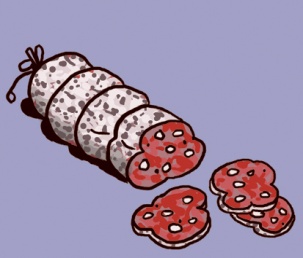 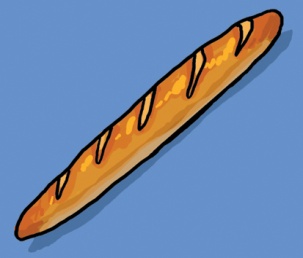 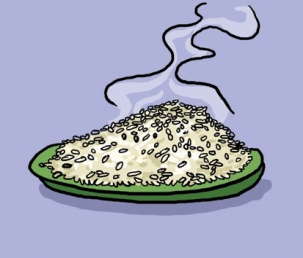 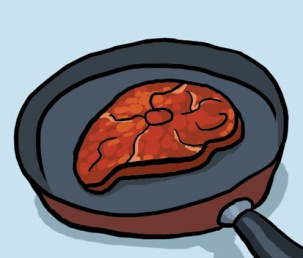 féculents			produits laitiers			fruits et légumes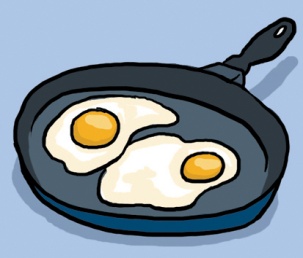 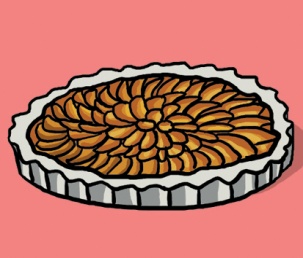 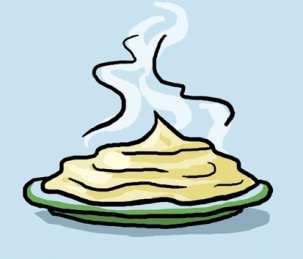 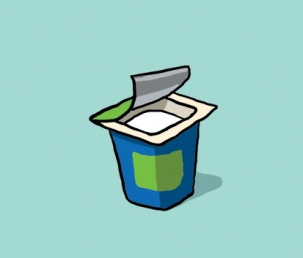 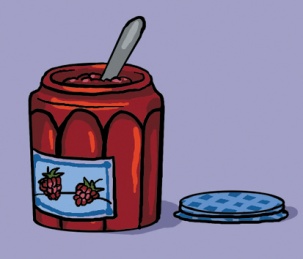 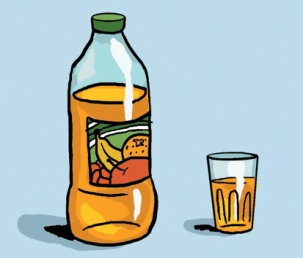 boissons			sucreries		    matières grasses	  viandes,oeufs, 									   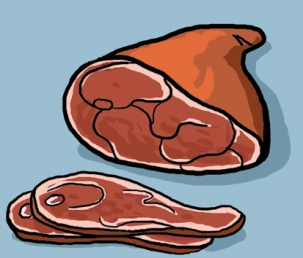 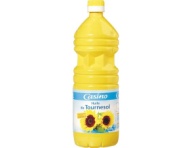 										poissons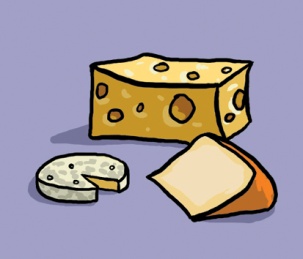 